Linia cięcia .............................................. Linia cięcia  ................................................................. Linia cięcia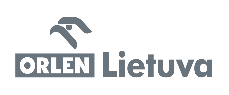 POZWOLENIE NA PRACE NIEZWIĄZANE Z ROZSZCZELNIENIEM INSTALACJIPOZWOLENIE NA PRACE NIEZWIĄZANE Z ROZSZCZELNIENIEM INSTALACJIPOZWOLENIE NA PRACE NIEZWIĄZANE Z ROZSZCZELNIENIEM INSTALACJIPOZWOLENIE NA PRACE NIEZWIĄZANE Z ROZSZCZELNIENIEM INSTALACJIPOZWOLENIE NA PRACE NIEZWIĄZANE Z ROZSZCZELNIENIEM INSTALACJINr rej. pozwolenia    _________Data rejestracji ___________Nr rej. pozwolenia    _________Data rejestracji ___________Nazwa komórki __________________________ Lokalizacja _____________________________________ Wykonawca prac ________________ Nazwa prac ________________________________Nazwa komórki __________________________ Lokalizacja _____________________________________ Wykonawca prac ________________ Nazwa prac ________________________________Nazwa komórki __________________________ Lokalizacja _____________________________________ Wykonawca prac ________________ Nazwa prac ________________________________Nazwa komórki __________________________ Lokalizacja _____________________________________ Wykonawca prac ________________ Nazwa prac ________________________________Nazwa komórki __________________________ Lokalizacja _____________________________________ Wykonawca prac ________________ Nazwa prac ________________________________Nazwa komórki __________________________ Lokalizacja _____________________________________ Wykonawca prac ________________ Nazwa prac ________________________________Nazwa komórki __________________________ Lokalizacja _____________________________________ Wykonawca prac ________________ Nazwa prac ________________________________Nazwa komórki __________________________ Lokalizacja _____________________________________ Wykonawca prac ________________ Nazwa prac ________________________________Nazwa komórki __________________________ Lokalizacja _____________________________________ Wykonawca prac ________________ Nazwa prac ________________________________Kierownik prac ________________________                                           (Litera imienia i nazwisko, numer komórki)Kierownik prac ________________________                                           (Litera imienia i nazwisko, numer komórki)Kierownik prac ________________________                                           (Litera imienia i nazwisko, numer komórki)Kierownik prac ________________________                                           (Litera imienia i nazwisko, numer komórki)Kierownik prac ________________________                                           (Litera imienia i nazwisko, numer komórki)Koordynator prac ______________________________                                                              (Litera imienia i nazwisko, numer komórki/podpis)Koordynator prac ______________________________                                                              (Litera imienia i nazwisko, numer komórki/podpis)Koordynator prac ______________________________                                                              (Litera imienia i nazwisko, numer komórki/podpis)Koordynator prac ______________________________                                                              (Litera imienia i nazwisko, numer komórki/podpis)Pozwolenie ważnePozwolenie ważnePozwolenie ważneKierownik prac (podpis)Osoba wydająca pozwolenie (Litera imienia i nazwisko, podpis)Osoba wydająca pozwolenie (Litera imienia i nazwisko, podpis)Prace zakończono, miejsce pracy uporządkowanoPrace zakończono, miejsce pracy uporządkowanoPrace zakończono, miejsce pracy uporządkowanoDataCzas (od–do godz.)Czas (od–do godz.)Kierownik prac (podpis)Osoba wydająca pozwolenie (Litera imienia i nazwisko, podpis)Osoba wydająca pozwolenie (Litera imienia i nazwisko, podpis)Kierownik prac (podpis)Kierownik prac (podpis)Osoba, która sprawdziła miejsce pracy (Litera imienia i nazwisko, podpis)POZWOLENIE NA PRACE NIEZWIĄZANE Z ROZSZCZELNIENIEM INSTALACJIPOZWOLENIE NA PRACE NIEZWIĄZANE Z ROZSZCZELNIENIEM INSTALACJIPOZWOLENIE NA PRACE NIEZWIĄZANE Z ROZSZCZELNIENIEM INSTALACJIPOZWOLENIE NA PRACE NIEZWIĄZANE Z ROZSZCZELNIENIEM INSTALACJIPOZWOLENIE NA PRACE NIEZWIĄZANE Z ROZSZCZELNIENIEM INSTALACJINr rej. pozwolenia    _________Data rejestracji ___________Nr rej. pozwolenia    _________Data rejestracji ___________Nazwa komórki __________________________ Lokalizacja _____________________________________ Wykonawca prac ________________ Nazwa prac ________________________________Nazwa komórki __________________________ Lokalizacja _____________________________________ Wykonawca prac ________________ Nazwa prac ________________________________Nazwa komórki __________________________ Lokalizacja _____________________________________ Wykonawca prac ________________ Nazwa prac ________________________________Nazwa komórki __________________________ Lokalizacja _____________________________________ Wykonawca prac ________________ Nazwa prac ________________________________Nazwa komórki __________________________ Lokalizacja _____________________________________ Wykonawca prac ________________ Nazwa prac ________________________________Nazwa komórki __________________________ Lokalizacja _____________________________________ Wykonawca prac ________________ Nazwa prac ________________________________Nazwa komórki __________________________ Lokalizacja _____________________________________ Wykonawca prac ________________ Nazwa prac ________________________________Nazwa komórki __________________________ Lokalizacja _____________________________________ Wykonawca prac ________________ Nazwa prac ________________________________Nazwa komórki __________________________ Lokalizacja _____________________________________ Wykonawca prac ________________ Nazwa prac ________________________________Kierownik prac ________________________                                           (Litera imienia i nazwisko, numer komórki)Kierownik prac ________________________                                           (Litera imienia i nazwisko, numer komórki)Kierownik prac ________________________                                           (Litera imienia i nazwisko, numer komórki)Kierownik prac ________________________                                           (Litera imienia i nazwisko, numer komórki)Kierownik prac ________________________                                           (Litera imienia i nazwisko, numer komórki)Koordynator prac ______________________________                                                              (Litera imienia i nazwisko, numer komórki/podpis)Koordynator prac ______________________________                                                              (Litera imienia i nazwisko, numer komórki/podpis)Koordynator prac ______________________________                                                              (Litera imienia i nazwisko, numer komórki/podpis)Koordynator prac ______________________________                                                              (Litera imienia i nazwisko, numer komórki/podpis)Pozwolenie ważnePozwolenie ważnePozwolenie ważneKierownik prac (podpis)Osoba wydająca pozwolenie (Litera imienia i nazwisko, podpis)Osoba wydająca pozwolenie (Litera imienia i nazwisko, podpis)Prace zakończono, miejsce pracy uporządkowanoPrace zakończono, miejsce pracy uporządkowanoPrace zakończono, miejsce pracy uporządkowanoDataCzas (od–do godz.)Czas (od–do godz.)Kierownik prac (podpis)Osoba wydająca pozwolenie (Litera imienia i nazwisko, podpis)Osoba wydająca pozwolenie (Litera imienia i nazwisko, podpis)Kierownik prac (podpis)Kierownik prac (podpis)Osoba, która sprawdziła miejsce pracy (Litera imienia i nazwisko, podpis)